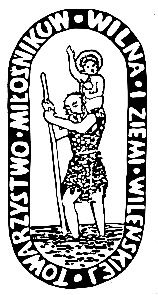 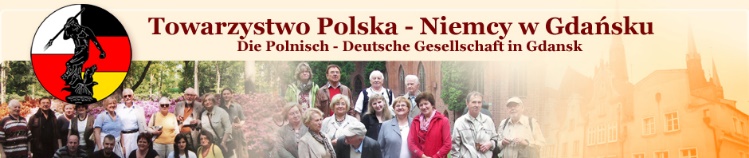 Towarzystwo Polska-Niemcy w GdańskuorazTowarzystwo Miłośników Wilna i Ziemi Wileńskiej,Oddział Pomorskiserdecznie zapraszają w dniu 25 sierpnia 2022 roku o godz. 17.00 na spotkanie pt.Opowieści z gdańskiej LetnicyOpowiadania Tomasza SnarskiegoNaszym gościem będzie Tomasz Snarski, prawnik, poeta, filozofii i publicysta, który zaprezentuje fragmenty  swoich opowiadań poświęconych gdańskiej Letnicy, a podejmujących m.in. tematykę wielokulturowej tożsamości Gdańska.Spotkamy się w samym sercu Letnicy, by poczuć atmosferę przeszłości tego miejsca i porozmawiać jednocześnie o bogactwie gdańskiej tożsamości.Miejsce: siedziba Towarzystwa Polska-Niemcy w Gdańsku, Gdańsk-Letnica, ul. Starowiejska 15/16Organizatorzy:Towarzystwo Polska-Niemcy w Gdańsku
Towarzystwo Miłośników Wilna i Ziemi Wileńskiej, Oddział PomorskiCykl opowiadań „Opowieści z gdańskiej Letnicy” zrealizowano ze środków miasta Gdańska w ramachStypendium Kulturalnego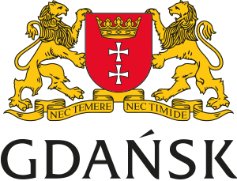 